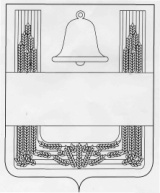 ПОСТАНОВЛЕНИЕАДМИНИСТРАЦИИ СЕЛЬСКОГО ПОСЕЛЕНИЯЕЛЕЦКО-ЛОЗОВСКИЙ СЕЛЬСОВЕТХЛЕВЕНСКОГО  МУНИЦИПАЛЬНОГО РАЙОНА ЛИПЕЦКОЙ ОБЛАСТИ РОССИЙСКОЙ ФЕДЕРАЦИИ 12 апреля 2021года                      с. Елецкая Лозовка                                  № 60О внесении изменений в Положение «О комиссии администрации сельского поселения Елецко-Лозовский сельсовет Хлевенского муниципального района по соблюдению требований к служебному поведению муниципальных служащих и урегулированию конфликта интересов», утвержденное постановлением администрации сельского поселения Елецко-Лозовский сельсовет Хлевенского муниципального района Липецкой области от 11 сентября 2014 года № 115В целях приведения в соответствие с действующим законодательством нормативных правовых актов сельского поселения Елецко-Лозовский сельсовет, рассмотрев протест прокуратуры Хлевенского района от 31.03.2021 года №55-2021, администрация сельского поселения Елецко-Лозовский сельсоветПОСТАНОВЛЯЕТ:1. Внести в Положение «О комиссии администрации сельского поселения Елецко-Лозовский сельсовет Хлевенского муниципального района по соблюдению требований к служебному поведению муниципальных служащих и урегулированию конфликта интересов», утвержденное постановлением администрации сельского поселения Елецко-Лозовский сельсовет Хлевенского муниципального района Липецкой области от 11 сентября 2014 года № 115 (с изменениями от 15.09.2015 года №55, от 24.02.2016 года №20) следующие изменения: 1.1. Дополнить Положение пунктом 16.3. следующего содержания:"16.3. Мотивированные заключения должны содержать:а) информацию, изложенную в обращениях или уведомлениях, указанных в абзацах втором и пятом подпункта «б» и подпункте «д» пункта 12 настоящего Положения;б) информацию, полученную от государственных органов, органов местного самоуправления и заинтересованных организаций на основании запросов;в) мотивированный вывод по результатам предварительного рассмотрения обращений и уведомлений, указанных в абзацах втором и пятом подпункта «б» и подпункте «д» пункта 12 настоящего Положения, а также рекомендации для принятия одного из решений в соответствии с пунктами 25, 25.1, 29 настоящего Положения или иного решения".1.2. Пункт 25.1. Положения изложить в новой редакции:«25.1. По итогам рассмотрения вопроса, указанного в абзаце пятом подпункта "б" пункта 12 настоящего Положения, комиссия принимает одно из следующих решений:а) признать, что при исполнении муниципальным служащим должностных обязанностей конфликт интересов отсутствует;б) признать, что при исполнении муниципальным служащим должностных обязанностей личная заинтересованность приводит или может привести к конфликту интересов. В этом случае комиссия рекомендует муниципальному служащему и (или) руководителю государственного органа принять меры по урегулированию конфликта интересов или по недопущению его возникновения;в) признать, что муниципальный служащий не соблюдал требования об урегулировании конфликта интересов. В этом случае комиссия рекомендует главе администрации сельского поселения применить к муниципальному служащему конкретную меру ответственности».2. Контроль за исполнением настоящего постановления оставляю за собой.Глава администрации сельского поселения Елецко-Лозовский сельсовет                                                     Г.В. Березнева